РОССИЙСКАЯ ФЕДЕРАЦИЯАССОЦИАЦИЯ ЛОГОПЕДОВ ТЮМЕНСКОЙ ОБЛАСТИ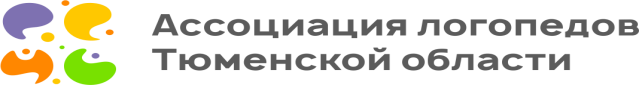 30 лет Победы 96, 73, Тюмень, 625051ОГРН: 1157232010198ИНН: 72033339749Тел. (факс): (3452) 60-31-04E-mail: logoped72@bk.ru ___________________  №  __________                      На № ______________  отУважаемые руководители!Ассоциация логопедов Тюменской области с24 по 27 ноября по 2020 года  проводитII областную Родительскую Конференцию«Детство устремленное в будущее».Мероприятия проводятся в рамках субсидии Департамента Образования Администрации Тюменской области в сфере образования по направлению: «Разработка и реализация программы повышения родительской компетентности по вопросам развития и воспитания детей раннего дошкольного возраста (до 3 лет)».Приглашаются к участию родители, педагоги, логопеды, дефектологи, руководители муниципальных методических служб, медицинские работники, руководители и специалисты органов управления образования, руководители образовательных организаций.Модератор:Криницына Галина Михайловна – канд.пед.наук., доцент кафедры возрастной физиологии, специального и инклюзивного образования ИПиПТюмГУ, директор Ассоциации логопедов Тюменской области.Время проведения: 24ноября 2020 г в дистанционном режиме (с 11.00 до 13.30). Ссылка будет выслана дополнительно на электронную почту тем, кто направит заявку по форме за час до начала мероприятия.Заявки необходимо направить до 23.11. 2020 года к 10.00 на электронный адрес: mp_center_tyumen@togirro.ruв формате WORD по форме: (ОБРАЗЕЦ ниже)Время проведения: 25 ноября 2020 г в дистанционном режиме (с 11.00 до 12.00). Ссылка будет выслана дополнительно на электронную почту тем, кто направит заявку по форме за час до начала мероприятия. Заявки необходимо направить до 24.11. 2020 года к 10.00 на электронный адрес: mp_center_tyumen@togirro.ruв формате WORD по форме: (ОБРАЗЕЦ ниже)Время проведения: 26 ноября 2020 г в дистанционном режиме (с 11.00 до 12.30). Ссылка будет выслана дополнительно на электронную почту тем, кто направит заявку по форме за час до начала мероприятия.Заявки необходимо направить до 25.11. 2020 года к 10.00 на электронный адрес: mp_center_tyumen@togirro.ruв формате WORD по форме: (ОБРАЗЕЦ ниже)Ассоциация логопедов Тюменской области    Кафедра возрастной физиологии, специального и инклюзивного образования Тюменского государственного университетаКафедра педиатрии ФПК и ППС Тюменского медицинского университета  Кафедра дефектологии и специальной психологии ФГБОУ ВО "Кубанский государственный университет"Тюменский областной государственный институт развития регионального образованияАУ СОН ТО и ДПО «РСРЦН «Семья»ИНФОРМАЦИОННОЕ ПИСЬМОПриглашаем к участию во  Всероссийской научно-практической конференции«Родительские компетенции в воспитании и развитии детей раннего возраста»Дата проведения:  27 ноября 2020 г.Место проведения: г. ТюменьВремя проведения: 11.00 час.  – 13.00 час.Форма проведения: онлайн-конференция.Цель конференции: раскрыть образовательный потенциал семьи, показать ресурсы сетевого взаимодействия в вопросах медико-психолого-педагогического сопровождения семьи, охарактеризовать технологии повышения родительских компетенций в воспитании и развитии детей раннего возраста.К участию в работе конференции приглашаются исследователи, медицинские, педагогические и социальные работники, родители.Примерные темы для обсуждения: Родительская компетентность   и родительские компетенции.Потребность родительского и педагогического сообщества во взаимодействии по повышению компетенций родителей в вопросах воспитания и развития детей.Мониторинг качества воспитания и развития детей: социальные, психолого-педагогические и медицинские аспекты.Сетевое взаимодействие социальных, образовательных организаций и медицинских учрежденийпо повышению родительской компетенции в вопросах воспитания и развития детей. Ключевые спикеры:Криницына Галина Михайловна – канд.пед.наук., доцент кафедры возрастной физиологии, специального и инклюзивного образования ИПиПТюмГУ, директор Ассоциации логопедов Тюменской области. Петрушина Антонина Дмитриевна – д.м.н, профессор, заведующая кафедрой педиатрии ФПК и ППС ТМА, Заслуженный врач РФ, действительный член СО РАЕН.Малярчук Наталья Николаевна - д.пед.н., к.м.н., заведующий кафедрой возрастной физиологии, специального и инклюзивного образования ТюмГУ.Шумилова Елена Аркадьевна – д.пед.н., профессор кафедры коррекционной педагогики и специальной психологии ГБОУ ИРО Краснодарского края, Эксперт международных программ по развитию инклюзивных практик.Репина Зоя Алексеевна – канд.пед.наук, профессор Уральского государственного педагогического университета.  Перминова Елена Владимировна – директор  АУ СОН ТО и ДПО «РСРЦН «Семья».Контактные лица по вопросам участия в конференции: Бушланова Ольга Юрьевна - тел. (3452) 603-104, e-mail: logoped72@bk.ru.Стерхова Анастасия Анатольевна – делопроизводитель кафедры возрастной физиологии, специального и инклюзивного образования ТюмГУ, тел. (3452) 369461 e-mail: a.a.sterkhova@utmn.ruДиректор Ассоциации логопедов Тюменской области                                                                                            Г.М. КриницынаРуководителям муниципальных органов управления образования,Руководителям муниципальных методических служб,Руководителям ОО.ДатаМероприятиеВедущий24.11. 2020.Открытие II областной Родительская Конференции «Детство, устремленное в будущее.Криницына Галина МихайловнаСеминар-практикум «Родительская компетенция: любить, учить, развивать».Малярчук Наталья Николаевна,Криницына Галина МихайловнаМастер-класс «Роль игры в формировании социального поведения ребенка».Носова Наталья  ВикторовнаФ.И.О.Занимаемаядолжность(предмет)Территория (район)МестоработыЭлектронная почтаучастника, контактный телефонФИОУчит.начкл.ТюменскийМАОУ Горьковская СОШ  ДатаМероприятиеМероприятиеМероприятиеВедущийВедущий25.11. 2020. Мастер-класс «Двуязычие в семье: нужна ли помощь детям и родителям?» Мастер-класс «Двуязычие в семье: нужна ли помощь детям и родителям?» Мастер-класс «Двуязычие в семье: нужна ли помощь детям и родителям?»Реутова Анастасия АлександровнаРеутова Анастасия АлександровнаФ.И.О.(без сокращений)Занимаемаядолжность(предмет)Территория (район)МестоработыЭлектронная почтаучастника, контактный телефонФИОУчит.начкл.ТюменскийМАОУ Горьковская СОШ ДатаМероприятиеВедущий26.11. 2020. Мастер-класс  «Голос матери как песня собирает всех нас вместе».Куприянова Ася Ильинична26.11. 2020.Мастер-класс «Умные карты»Гадеева Л.В.,воспитатель МАДОУ д/с № 101 г.Тюмени26.11. 2020.Практикум «Игры дома с подручным материалом»Мозжегорова Е.И., воспитатель МАДОУ д/с № 101 г.Тюмени26.11. 2020.Практикум «Гимнастика мозга»Симон Н.А., доцент кафедры ДиНОО ТОГИРРО, к.п.н.26.11. 2020.Мастер-класс «Совместное творчество родителей с детьми»Кильдышева И.А., старший преподаватель кафедры ДиНОО ТОГИРРО26.11. 2020.Презентация авторской программы для родителей М.Л. Лазарева «Цветоник» Яковлева И.В., к.м.н., доцент кафедры педагогики и психологии ТОГИРРО26.11. 2020.26.11. 2020.Ф.И.О.ЗанимаемаядолжностьТерритория (район)МестоработыМестоработыЭлектронная почтаучастника, контактный телефонФИОУчит.начкл.ТюменскийМАОУ Горьковская СОШМАОУ Горьковская СОШДатаМероприятиеМероприятиеМероприятиеВедущийВедущий27.11. 2020.Научно-практическая конференция «Родительские компетенции в воспитании и развитии детей раннего возраста».Научно-практическая конференция «Родительские компетенции в воспитании и развитии детей раннего возраста».Научно-практическая конференция «Родительские компетенции в воспитании и развитии детей раннего возраста».Информационное письмо прилагаетсяИнформационное письмо прилагается